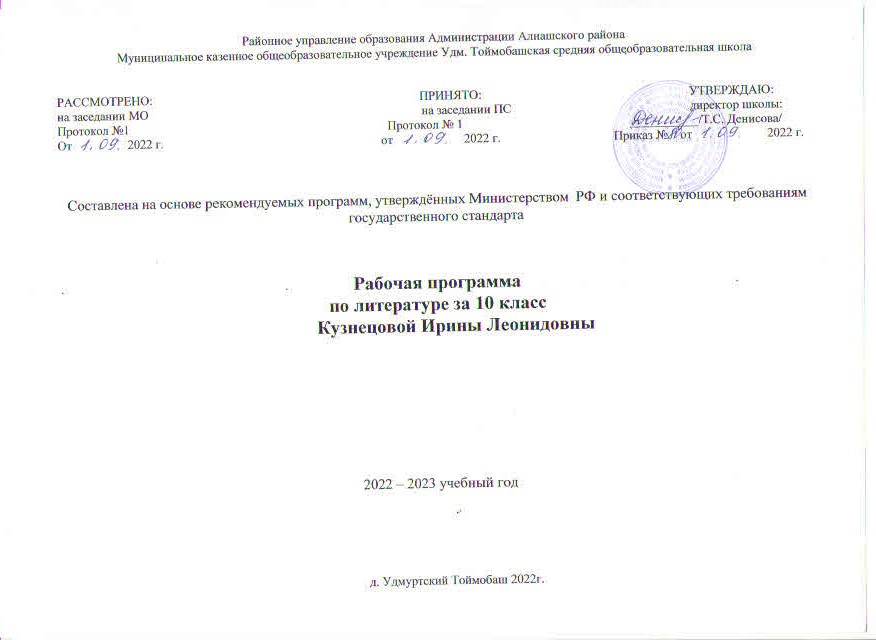                               ПОЯСНИТЕЛЬНАЯ ЗАПИСКАРабочая программа учебного предмета «Литература» в 10 классе составлена на основе следующих нормативно-правовых документов:Федерального закона Российской Федерации от 29 декабря 2012 г. № 279-ФЗ «Об образовании в Российской Федерации»Федерального государственного образовательного стандарта
среднего  общего образования(утв. приказом Министерства образования и науки РФ от 17.05.2012 N 413)Примерной основной образовательной программы среднего общего образования (одобрена решением федерального учебно-методического объединения по среднему  образованию (от 12 мая 2016 года. Протокол №2/16Приказом Минпросвещения России от 22.11.2019 N 632 "О внесении изменений в федеральный перечень учебников, рекомендуемых к использованию при реализации имеющих государственную аккредитацию образовательных программ начального общего, основного общего, среднего общего образования, сформированный приказом Министерства просвещения Российской Федерации от 28 декабря 2018 г. N 345" сформирован новый ФПУ на 2020-2021 учебный год.Постановления Главного  государственного санитарного врача РФ от 29 декабря . №189 «Об утверждении СанПиН 2.4.2.2821-10 "Санитарно-эпидемиологические требования к условиям и организации обучения в общеобразовательных учреждениях" с изменениями.Учебного плана МКОУ Удмурт- Тоймобашской СОШ на 2022-2023 учебный год Положения о рабочей программе МКОУ Удмурт- Тоймобашской СОШКоличество часов по учебному плану- 3 часа в неделю (всего 102 часа)Учебник- Русская литература Х1Х века, 10 класс (в 2-х частях); Ю.В.Лебедев, М., «Просвещение» 
Планируемые результаты освоения предмета
Личностные результаты• воспитание российской гражданской идентичности: патриотизма, любви и уважения к Отечеству, чувства гордости за свою Родину, прошлое и настоящее многонационального народа России; осознание своей этнической принадлежности, знание истории, языка, культуры своего народа, своего края, основ культурного наследия народов России и человечества; усвоение гуманистических, демократических и традиционных ценностей многонационального российского общества; воспитание чувства долга перед Родиной;• формирование ответственного отношения к учению, готовности и способности обучающихся к саморазвитию и самообразованию на основе мотивации к обучению и познанию, осознанному выбору и построению дальнейшей индивидуальной траектории образования на базе ориентировки в мире профессий и профессиональных предпочтений, с учётом устойчивых познавательных интересов;• формирование целостного мировоззрения, соответствующего современному уровню развития науки и общественной практики, учитывающего социальное, культурное, языковое, духовное многообразие современного мира;• формирование осознанного, уважительного и доброжелательного отношения к другому человеку, его мнению, мировоззрению, культуре, языку, вере, гражданской позиции; к истории, культуре, религии, традициям, языкам, ценностям народов России и народов мира; готовности и способности вести диалог с другими людьми и достигать в нём взаимопонимания;• освоение социальных норм, правил поведения, ролей и форм социальной жизни в группах и сообществах, включая взрослые и социальные сообщества; участие в школьном самоуправлении и общественной жизни в пределах возрастных компетенций с учётом региональных, этнокультурных, социальных и экономических особенностей;• развитие морального сознания и компетентности в решении моральных проблем на основе личностного выбора, формирование нравственных чувств и нравственного поведения, осознанного и ответственного отношения к собственным поступкам;• формирование коммуникативной компетентности в общении и сотрудничестве со сверстниками, старшими и младшими в процессе образовательной, общественно полезной, учебно-исследовательской, творческой и других видах деятельности;• формирование ценности здорового и безопасного образа жизни; усвоение правил индивидуального и коллективного безопасного поведения в чрезвычайных ситуациях, угрожающих жизни и здоровью людей, правил поведения в транспорте и правил поведения на дорогах;• формирование основ экологической культуры на основе признания ценности жизни во всех её проявлениях и необходимости ответственного, бережного отношения к окружающей среде;• осознание значения семьи в жизни человека и общества, принятие ценности семейной жизни, уважительное и заботливое отношение к членам своей семьи;• развитие эстетического сознания через освоение художественного наследия народов России и мира, творческой деятельности эстетического характера;• стремление к совершенствованию речевой культуры в целом;• формирование коммуникативной компетенции в межкультурной и межэтнической коммуникации;• развитие таких качеств, как воля, целеустремлённость, креативность, инициативность, эмпатия, трудолюбие, дисциплинированность;• формирование общекультурной и этнической идентичности как составляющих гражданской идентичности личности;• стремление к лучшему осознанию культуры своего народа и готовность содействовать ознакомлению с ней представителей других стран; толерантное отношение к проявлениям иной культуры; осознание себя гражданином своей страны и мира;• готовность отстаивать национальные и общечеловеческие (гуманистические, демократические) ценности, свою гражданскую позицию;• готовность и способность обучающихся к саморазвитию; сформированность мотивации к обучению, познанию, выбору индивидуальной образовательной траектории; ценностно-смысловые установки обучающихся, отражающие их личностные позиции, социальные компетенции; сформированность основ гражданской идентичности.Метапредметные результатыИзучение литературы как учебного предмета способствует достижениюметапредметных результатов освоения основной образовательной программы.Конкретизация метапредметных результатов для систематического контроля за их формированием связана с указанием предметной области, сферы реальной действительности, конкретных специфических объектов, для освоения которых применяются универсальные учебные действия в рамках предмета «Литература». Также можно обозначить некоторые специфические средства обучения и характерные для данной дисциплины виды деятельности учащихся, способствующие достижению метапредметных результатов:— умение самостоятельно определять цели деятельности на уроках литературы и составлять планы деятельности при выполнении самостоятельной работы на уроке и домашнего задания; самостоятельно осуществлять, контролировать и корректировать деятельность; использовать все возможные ресурсы (учебник, рекомендованную учителем литературу, тематические сайты сети Интернет и другие источники знаний по литературе) для достижения поставленных целей и реализации планов деятельности; выбирать успешные стратегии в различных ситуациях;— умение продуктивно общаться и взаимодействовать в процессе совместной деятельности на уроке литературы и при выполнении групповых и коллективных учебных заданий, творческих, исследовательских проектов в области изучения литературы XIX — начала XXI века, учитывать позиции других участников деятельности, в том числе в процессе интерпретации художественного произведения или оценки литературного явления, историко-литературного факта, эффективно разрешать конфликты;— владение навыками познавательной, учебно-исследовательской и проектной деятельности в области изучения литературы XIX — начала XXI века, навыками разрешения проблем; способность и готовность к самостоятельному поиску методов решения практических задач в области изучения литературы XIX — начала XXI века, применению различных методов познания (изучение источников, анализ художественных и научных текстов, компаративный анализ, контекстный анализ и др.);— готовность и способность к самостоятельной информационно-познавательной деятельности, включая умение ориентироваться в различных источниках информации (словари, научные и научно-популярные литературоведческие издания, литературно-критические статьи, публицистические тексты на литературные темы, авторские информационные ресурсы, учебники, учебные пособия по литературе XIX — начала XXI века, сообщения учителя, сообщения других участников образовательного процесса и др.), критически оценивать и интерпретировать информацию, получаемую из различных источников;— умение использовать средства информационных и коммуникационных технологий (далее — ИКТ) в решении когнитивных, коммуникативных и организационных задач, возникающих в процессе изучения литературы в 10—11 классах, с соблюдением требований эргономики, техники безопасности, гигиены, ресурсосбережения, правовых и этических норм, норм информационной безопасности;— умение определять назначение и функции различных социальных институтов и институций, в том числе таких, как литературная деятельность, авторское право, научно-исследовательская деятельность по изучению отечественной и мировой литературы, профессиональная деятельность филолога, писателя, журналиста, издательского работникаи т. п.;— умение самостоятельно оценивать и принимать решения, определяющие стратегию поведения, с учётом гражданских и нравственных ценностей, в том числе опираясь на опыт нравственно-эстетического освоения произведений художественной литературы, в которых воплощены традиционные ценности русской культуры;— владение языковыми средствами — умение ясно, логично и точно излагать свою точку зрения, использовать адекватные языковые средства для участия в конкретных видах деятельности на уроках литературы (опрос, беседа, дискуссия, выполнение контрольных и самостоятельных работ, различных заданий), для создания собственных устных и письменных высказываний на нравственно-этические, литературные и литературоведческие темы;— владение навыками познавательной рефлексии как осознания совершаемых действий и мыслительных процессов, их результатов и оснований, границ своего знания и незнания в области изучаемого предмета («Литература»), новых познавательных задач и средств их достижения.Предметные результатыУчащиеся должны уметь:-определять цели чтения и выбирать вид чтения в зависимости от цели;-понимать ключевые проблемы изученных произведенийрусских писателей XIX в. и зарубежной литературы;-понимать связи литературных произведений с эпохой их написания, выявлятьзаложенные в них вневременные, непреходящие нравственные ценности и их современное звучание;-анализировать литературное произведение: определять его принадлежностьк одному из литературных родов и жанров; понимать и формулировать тему,идею, нравственный пафос литературного произведения, характеризовать его героев, сопоставлять героев одного или нескольких произведений;-определять в произведении элементы сюжета, композиции, изобразительно-выразительных средств языка, понимать их роли в раскрытииидейного содержания произведения;-владеть элементарной литературоведческой терминологией при анализе литературного произведения.- извлекать необходимую информацию из прослушанных и прочитанных текстов, относящихся к различным жанрам; определять основную и второстепенную информацию;-свободно ориентироваться и воспринимать тексты художественного, научного, публицистического и официально – делового стилей;- понимать и адекватно оценивать язык средств массовой информации;- формулировать проблему, самостоятельно создавать алгоритмы деятельности при решении проблем творческого и поискового характера.Содержание учебного курса (тематическое планирование)СОДЕРЖАНИЕ КУРСаВведение(1 час)литература XIX в. в контексте мировой культуры. Основные темы и проблемы русской литературы XIX в. (свобода, духовно-нравственные искания человека, обращение к народу в поисках нравственного идеала, праведничество», борьба с социальной несправедливостью и угнетением человека).Обзор русской литературы первой половины XIX века (3 часа)Россия в первой половине XIX в. Классицизм, сентиментализм, романтизм. Зарождение реализма в русской литературе первой половины XIX в. Национальное самоопределение русской литературы.Р/р Сочинение по произведениям русской литературы первой половины XIX века.Литература второй половиныXIX века (1 час)И. С. Тургенев (10 часов)Жизнь и творчество.Роман «Отцы и дети».Творческая история романа. Отражение в романе общественно-политической ситуации в России. Сюжет, композиция, система образов романа. Роль образа Базарова в развитии основного конфликта. Черты личности, мировоззрение Базарова. "Отцы" в романе: братья Кирсановы, родители Базарова. Смысл названия. Тема народа в романе. Базаров и его мнимые последователи. "Вечные" темы в романе (природа, любовь, искусство). Смысл финала романа. Авторская позиция и способы ее выражения. Поэтика романа, своеобразие его жанра. "Тайный психологизм": художественная функция портрета, интерьера, пейзажа; прием умолчания. Базаров в ряду других образов русской литературы.Сочинение по роману «Отцы и дети»Н. Г. Чернышевский (2 часа)Роман «Что делать?»как полемический отклик на роман И.С.Тургенева «Отцы и дети»И.А.Гончаров (8 часов)Жизнь и творчество.Роман «Обломов» (Обзор)История создания и особенности композиции романа. Петербургская "обломовщина". Глава "Сон Обломова" и ее роль в произведении. Система образов. Прием антитезы в романе. Обломов и Штольц. Ольга Ильинская и Агафья Пшеницына. Тема любви в романе. Социальная и нравственная проблематика романа. Роль пейзажа, портрета, интерьера и художественной детали в романе. Обломов в ряду образов мировой литературы (Дон Кихот, Гамлет). Авторская позиция и способы ее выражения в романе. Своеобразие стиля Гончарова.Сочинение по роману И. А. Гончарова "Обломов".А. Н. Островский (9часов)Жизнь и творчество.Драма «Гроза».Семейный и социальный конфликт в драме. Своеобразие конфликта и основные стадии развития действия. Прием антитезы в пьесе. Изображение "жестоких нравов" "темного царства". Образ города Калинова. Трагедийный фон пьесы. Катерина в системе образов. Внутренний конфликт Катерины. Народнопоэтическое и религиозное в образе Катерины. Нравственная проблематика пьесы: тема греха, возмездия и покаяния. Смысл названия и символика пьесы. Жанровое своеобразие. Сплав драматического, лирического и трагического в пьесе. Драматургическое мастерство Островского."Гроза" в русской критике: И. А. Добролюбов «Луч света в темном царстве(фрагменты); А. А. Григорьев «После "Грозы " Островского. Письма к И. С. Тургеневу» (фрагменты). Современные трактовки пьесы.Сочинение по произведениям А. Н. ОстровскогоФ. И. Тютчев (3 часа)Жизнь и творчество (обзор).Стихотворения: «Silentium!», «Не то, что мните вы, природа...», «О, как убийственно мы любим...», «Умом Россию не понять...», «Нам не дано предугадать...», «Природа - сфинкс. И тем она верней...», «К. Б.» («Я встретил вас - и все былое...»)(указанные стихотворения являются обязательными для изучения).Стихотворения: «День и ночь», «Последняя любовь», «Эти бедные селенья...»,(возможен выбор других стихотворений).Поэзия Тютчева и литературная традиция. Философский характер и символический подтекст стихотворений Тютчева. Основные темы, мотивы и образы тютчевской лирики. Тема родины. Человек, природа и история в лирике Тютчева. Тема "невыразимого". Любовь как стихийное чувство и «поединок роковой». Художественное своеобразие поэзии Тютчева.Н.А.Некрасов (9часов)Жизнь и творчество.Стихотворения: «В дороге», «Вчерашний день, часу в шестом...», «Мы с тобой бестолковые люди...», «Поэт и гражданин», «Элегия» («Пускай нам говорит изменчивая мода...»), «ОМуза! я у двери гроба!..» (указанные стихотворения являются обязательными для изучения). Стихотворения: «Я не люблю иронии твоей...», «Блажен незлобивый поэт...», «Внимая ужасам войны...»,(возможен выбор других стихотворений).Гражданский пафос поэзии Некрасова, ее основные темы, идеи и образы. Особенности некрасовского лирического героя. Своеобразие решения темы поэта и поэзии. Образ Музы в лирике Некрасова. Судьба поэта-гражданина. Тема народа. Утверждение красоты простого русского человека. Антикрепостнические мотивы. Сатирические образы. Решение "вечных" тем в поэзии Некрасова (природа, любовь, смерть). Художественные особенности и жанровое своеобразие лирики Некрасова. Развитие пушкинских и лермонтовских традиций. Новаторство поэзии Некрасова, ее связь с народной поэзией. Реалистический характер некрасовской поэзии.Поэма «Кому на Руси жить хорошо».История создания поэмы. Сюжет, жанровое своеобразие поэмы, ее фольклорная основа. Русская жизнь в изображении Некрасова. Система образов поэмы. Образы правдоискателей и "народного заступника" Гриши Добросклонова. Сатирические образы помещиков. Смысл названия поэмы. Народное представление о счастье. Тема женской доли в поэме. Судьба Матрены Тимофеевны, смысл "бабьей притчи". Тема народного бунта. Образ Савелия, "богатыря святорусского". Фольклорная основа поэмы.Сочинение по поэме «Кому на Руси жить хорошо?»А.А.Фет(3 часа)Жизнь и творчествоСтихотворения: «Это утро, радость эта...», «Шепот, робкое дыханье...», «Сияла ночь. Луной был полон сад. Лежали...», «Еще майская ночь» (указанные стихотворения являются обязательными для изучения).Стихотворения: «На заре ты ее не буди...», «Одним толчком согнать ладью живую...», «Заря прощается с землею...»,(возможен выбор других стихотворений).Поэзия Фета и литературная традиция. Фет и теория "чистого искусства". "Вечные" темы в лирике Фета (природа, поэзия, любовь, смерть). Философская проблематика лирики. Художественное своеобразие, особенности поэтического языка, психологизм лирики ФетаА. К. Толстой (2 часа)Жизнь и творчество (обзор).Стихотворения: «Слеза дрожит в твоем ревнивом взоре...», «Против течения», «Государь ты наш батюшка...»,(возможен выбор других произведений).Своеобразие художественного мира Толстого. Основные темы, мотивы и образы поэзии. Взгляд на русскую историю в произведениях Толстого. Влияние фольклорной и романтической традиции.М. Е. Салтыков-Щедрин (3часа)Жизнь и творчество (обзор).«История одного города»(обзорное изучение).Обличение деспотизма и невежества властей, бесправия и покорности народа. Сатирическая летопись истории Российского государства. Собирательные образы градоначальников и "глуповцев". Образы Органчика и Угрюм-Бурчеева. Тема народа и власти. Жанровое своеобразие "Истории". Черты антиутопии в произведении. Смысл финала "Истории". Своеобразие сатиры Салтыкова-Щедрина. Приемы сатирического изображения: сарказм, ирония, гипербола, гротеск, алогизм.Ф. М. Достоевский (10 часов)Жизнь и творчество.Роман «Преступление и наказание».Замысел романа и его воплощение. Особенности сюжета и композиции. Своеобразие жанра. Проблематика, система образов романа. Теория Раскольникова и ее развенчание. Раскольников и его "двойники". Образы "униженных и оскорбленных». Второстепенные персонажи. Приемы создания образа Петербурга. Образ Сонечки Мармеладовой и проблема нравственного идеала автора. Библейские мотивы и образы в романе. Тема гордости и смирения. Роль внутренних монологов и снов героев в романе. Портрет, пейзаж, интерьер и их художественная функция. Роль эпилога. "Преступление и наказание" как философский роман. Полифонизм романа, столкновение разных "точек зрения". Проблема нравственного выбора. Смысл названия. Психологизм прозы Достоевского. Художественные открытия Достоевского и мировое значение творчества писателя.Сочинение по роману Ф. М. Достоевского "Преступление и наказание".Л. Н. Толстой (23 часа)Жизнь и творчество.Тема войны в ранних произведениях писателя (обзор)Роман-эпопея «Война и мир».История создания. Жанровое своеобразие романа. Особенности композиции, антитеза как центральный композиционный прием. Система образов в романе и нравственная концепция Толстого, его критерии оценки личности. "Внутренний человек" и "внешний человек". Путь идейно-нравственных исканий князя Андрея Болконского и Пьера Безухова. Образ Платона Каратаева и авторская концепция "общей жизни". Изображение светского общества. "Мысль народная" и "мысль семейная" в романс. Семейный уклад жизни Ростовых и Болконских. Наташа Ростова и княжна Марья как любимые героини Толстого. Роль эпилога. Тема войны в романе. Толстовская философия истории. Военные эпизоды в романе. Шенграбенское и Аустерлицкое сражения и изображение Отечественной войны 1812 г. Бородинское сражение как идейно-композиционный центр романа. Картины партизанской войны, значение образа Тихона Щербатого. Русский солдат в изображении Толстого. Проблема национального характера. Образы Тушина и Тимохина. Проблема истинного и ложного героизма. Кутузов и Наполеон как два нравственных полюса. Москва и Петербург в романе. Психологизм прозы Толстого. Приемы изображения душевного мира героев ("диалектики души"). Роль портрета, пейзажа, диалогов и внутренних монологов в романе. Смысл названия и поэтика романа-эпопеи. Художественные открытия Толстого и мировое значение творчества писателя.Сочинение по роману Л. Н. Толстого "Война и мир".Н. С. Лесков (1 час)Жизнь и творчество (обзор).Повесть «Очарованный странник».Особенности сюжета повести. Образы основных героев.А. П. Чехов (10часов)Жизнь и творчество.Рассказы: «Студент», «Ионыч», «Человек в футляре», «Крыжовник», «О любви»,«Дама с собачкой».Темы, сюжеты и проблематика чеховских рассказов. Традиция русской классической литературы в решении темы "маленького человека" и ее отражение в прозе Чехова. Тема пошлости и неизменности жизни. Проблема ответственности человека за свою судьбу. Утверждение красоты человеческих чувств и отношений, творческого труда как основы подлинной жизни. Тема любви в чеховской прозе. Психологизм прозы Чехова. Роль художественной детали, лаконизм повествования, чеховский пейзаж, скрытый лиризм, подтекст.Комедия «Вишневый сад».Особенности сюжета и конфликта пьесы. Система образов. Символический смысл образа вишневого сада. Тема прошлого, настоящего и будущего России в пьесе. Раневская и Гаев как представители уходящего в прошлое усадебного быта. Образ Лопахина, Пети Трофимова и Ани. Тип героя -"недотепы". Образы слуг (Яша, Дуняша, Фирс). Роль авторских ремарок в пьесе. Смысл финала. Особенности чеховского диалога. Символический подтекст пьесы. Своеобразие жанра. Новаторство Чехова-драматурга. Значение творческого наследия Чехова для мировой литературы и театра.Сочинение по творчеству А. П. Чехова.Обзор зарубежной литературы второй половиныХIХ в. (3 часа)Основные тенденции в развитии литературы второй половины XIX в. Поздний романтизм. Реализм как доминанта литературного процесса. Символизм.Ф. Стендаль «Красное и черное», «Пармская обитель».О. де Бальзак «Человеческая комедия», «Евгения Гранде», «Отец Горио».Ч. Диккенс «Домби и сын»Г. де Мопассан. Новелла «Ожерелье».Сюжет и композиция новеллы. Система образов. Изображение чувства любви в произведении.
Календарно-тематическое планирование
 Учебно-методическое обеспечениеДля учителя1.	Лебедев Ю.В. Русская литература XIX века. 10 класс: Учебник для общеобразовательных учреждений: в 2-х частях. – М.: Просвещение, 2011.2.       Беляева Н. В., Иллюминарская А. Е. Литература: 10 класс: Поурочные разработки. – М.: Просвещение.3.	Золотарёва И. В., Михайлова Т. И. Поурочные разработки по русской литературе XIX века. 10 класс. 1-ое полугодие. – М.: Вако, 2003.4.	Золотарёва И.В., Михайлова Т.И. Поурочные разработки по русской литературе XIX века. 10 класс. 2-ое полугодие. – М.: Вако, 2003.5.	Лебедев Ю.В., Кузнецова М.Б. Литература: 10 класс: Методические советы: Пособие для учителя. – М.: Просвещение, 2004.6.	 Лебедев Ю.В., Романова А.Н. Литература: 10 класс: Поурочные разработки. – М.: Просвещение.Для учащихся1.	Лебедев Ю.В. Русская литература XIX века. 10 класс: Учебник для общеобразовательных учреждений: в 2-х частях. – М.: Просвещение, 2011.№Наименование разделов и темКоличество часов на изучение темыИз них на развитие речиИз них на внеклассное чтениеИз них на контрольные мероприятия1.Введение1---------2Литература второй половины XIX векаОбзор русской литературы второй половины XIXвекаА.Н. ОстровскийИ.А. ГончаровИ.С. ТургеневФ.И. ТютчевА.А. ФетА.К. ТолстойН.С. ЛесковН.А. НекрасовМ.Е. Салтыков-ЩедринФ.М. ДостоевскийЛ.Н. ТолстойА.П. Чехов86289103233731117915---212------2---1---3313---1---1---------------------1---2---------------------------------114.Зарубежная литература4---3---5.Подведение итогов2------1Итого1021573№урокаНаименование раздела с указанием часов, тема урокаДата проведенияДомашнеезаданиеВведение (1 час)Введение (1 час)Введение (1 час)Введение (1 час)1Русская литература XIX века в контексте мировой культуры.3.09.Обзор русской литературы первой половины XIX века (3 часа)Обзор русской литературы первой половины XIX века (3 часа)Обзор русской литературы первой половины XIX века (3 часа)Обзор русской литературы первой половины XIX века (3 часа)2Обзор русской литературы первой половины XIX века.4.093Р/р Подготовка к сочинению по произведениям русской литературы первой половины XIX века.8.09.4Р/р Сочинение по произведениям русской литературы первой половины XIX века.10.09.Литература второй половиныXIX века (1 час)Литература второй половиныXIX века (1 час)Литература второй половиныXIX века (1 час)Литература второй половиныXIX века (1 час)5Обзор русской литературы второй половины XIX века. Становление и развитие реализма в русской литературе 19 в.11.09.И. С. Тургенев (10 часов)И. С. Тургенев (10 часов)И. С. Тургенев (10 часов)И. С. Тургенев (10 часов)6«Большое и благородное сердце». Этапы биографии и творчества И. С. Тургенева.15.09.7Творческая история романа «Отцы и дети». Эпоха и роман. Первое знакомство с Евгением Базаровым.17.09.8«Схватка» П. П. Кирсанова с Евгением Базаровым. (Анализ 5-11 глав романа).18.09.9Евгений Базаров и Аркадий Кирсанов в усадьбе Одинцовой. (Анализ 12-16 глав романа).22.09.10Испытание любовью. (Анализ 17-19 глав романа).24.09.11Базаров и его родители. (Анализ 20-21 глав романа).25.09.12Дуэль Павла Петровича Кирсанова с Евгением Базаровым. (Анализ 22-24 глав романа).29.09.13Испытание смертью и его роль в романе «Отцы и дети»1.10.14Роман «Отцы и дети» в русской критике. Р/р Подготовка к сочинению2.10.15Р/р Сочинение по роману И. С. Тургенева «Отцы и дети»6.10.Н. Г. Чернышевский (2 часа)Н. Г. Чернышевский (2 часа)Н. Г. Чернышевский (2 часа)Н. Г. Чернышевский (2 часа)16«Что делать?» Н.Г.Чернышевского как полемический отклик на роман И.С.Тургенева «Отцы и дети»8.10.17Глава «Четвертый сон Веры Павловны» в контексте общего звучания произведения9.10И.А.Гончаров (8 часов)И.А.Гончаров (8 часов)И.А.Гончаров (8 часов)И.А.Гончаров (8 часов)18Жизнь и деяния господина де Лень. Очерк жизни и творчества И.А. Гончарова.13.10.19«Однако…любопытно бы знать, отчего я …такой?» Один день из жизни Обломова (1-8 гл 1 ч)15.10.20Сон Обломова. (Анализ 9-11 глав I-ой части романа «Обломов»).16.10.21Андрей Штольц и Обломов. (Анализ 1-4 глав II-ой части романа «Обломов»). Обломов и Ольга Ильинская. Анализ 5-12 глав II-ой части романа «Обломов»).20.10.22Борьба двух начал в Обломове. (Анализ III-ей части романа «Обломов»).22.10.23Победа обломовщины. (Анализ IV-ой части романа «Обломов»).23.10.24Роман «Обломов» в зеркале критики.27.10.25Сочинение по роману «Обломов»29.10.А. Н. Островский (9часов)А. Н. Островский (9часов)А. Н. Островский (9часов)26А. Н. Островский – создатель русского национального театра, первооткрыватель нового пласта русской жизни.30.10.27Творческая история «Грозы». Жестокие нравы. (Анализ первого действия драмы «Гроза»).10.11.28Развитие речи. Чтение наизусть прозаического отрывка. «Отчего люди не летают так, как птицы…» (Анализ второго действия драмы «Гроза»).12.11.29Своеобразие внутреннего конфликта Катерины. (Анализ третьего действия драмы «Гроза»).13.11.30«Куда воля-то ведёт». (Анализ четвёртого действия драмы «Гроза»).17.11.31«Она освобождена». (Анализ пятого действия драмы «Гроза»).19.11.32«Гроза» в оценке русской критики.20.1133Внеклассное чтение. В тёмном царстве. Обсуждение пьесы «Бесприданница». Р/р Подготовка к сочинению по творчеству А. Н. Островского.24.11.34Р/р Сочинение по творчеству А. Н. Островского.26.11.Ф. И. Тютчев (3 часа)Ф. И. Тютчев (3 часа)Ф. И. Тютчев (3 часа)Ф. И. Тютчев (3 часа)35Ф. И. Тютчев. Этапы биографии и творчества. Мир природы в поэзии Тютчева.27.11.36Два лика России в лирике Ф. И. Тютчева.1.12.37«Роковой поединок» любящих сердец в изображении Ф. И. Тютчева.3.12.Н.А.Некрасов (9часов)Н.А.Некрасов (9часов)Н.А.Некрасов (9часов)Н.А.Некрасов (9часов)38«Иди в огонь за честь Отчизны, за убежденья, за любовь…». Обзор жизни и творчества Н. А. Некрасова.4.12.39«Зачем же ты в душе неистребима, мечта любви, не знающей конца…»: художественное своеобразие любовной лирики Н. А. Некрасова.8.12.40«Душа народа русского» в изображении Н. А. Некрасова.10.12.41«Я призван был воспеть твои страданья, терпеньем изумляющий народ…»: тема поэта и поэзии в творчестве Н. А. Некрасова11.12.42Проблематика и жанр поэмы Н. А. Некрасова «Кому на Руси жить хорошо?» «Кому живётся весело, вольготно на Руси?» Комментированное чтение первой части поэмы.15.12.43Сатирический портрет русского барства в поэме Н. А. Некрасова «Кому на Руси жить хорошо?» Комментированное чтение второй части поэмы «Последыш».17.1244Нравственный смысл поисков счастья в поэме Н. А. Некрасова «Кому на Руси жить хорошо?»18.12.45«Путь славный, имя громкое народного заступника…» (Анализ главы «Пир – на весь мир»). Р Подготовка к сочинению22.12.46Р/р Сочинение по творчеству Н.А. Некрасова24.12.А.А.Фет(3 часа)А.А.Фет(3 часа)А.А.Фет(3 часа)А.А.Фет(3 часа)47Поэзия и судьба А. А. Фета.25.12.48Природа, любовь и красота в лирике А. А. Фета.29.12.49Развитие речи. Чтение наизусть стихов А. А. Фета и Ф. И. Тютчева.А. К. Толстой (2 часа)А. К. Толстой (2 часа)А. К. Толстой (2 часа)А. К. Толстой (2 часа)50Художественный мир А. К. Толстого.51Основные темы, мотивы и образы творчества А.К. ТолстогоМ. Е. Салтыков-Щедрин (3часа)М. Е. Салтыков-Щедрин (3часа)М. Е. Салтыков-Щедрин (3часа)М. Е. Салтыков-Щедрин (3часа)52М. Е. Салтыков-Щедрин. Жизнь и творчество писателя53Проблематика и поэтика сказок М. Е. Салтыкова-Щедрина.54Обзор романа М. Е. Салтыкова-Щедрина «История одного города». Замысел, история создания, жанр и композиция романа.Ф. М. Достоевский (10 часов)Ф. М. Достоевский (10 часов)Ф. М. Достоевский (10 часов)Ф. М. Достоевский (10 часов)55«Человек есть тайна…» Художественный мир Ф. М. Достоевского.56В Петербурге Достоевского. (Анализ первой части романа Ф. М. Достоевского «Преступление и наказание»).57«Униженные и всеми отринутые парии общества» в романе «Преступление и наказание». (Анализ второй части романа Ф. М. Достоевского «Преступление и наказание»).58Душевные муки Раскольникова при встрече с родственниками. Социальные и философские источники теории Родиона Раскольникова. (Анализ третьей части романа Ф. М. Достоевского «Преступление и наказание»).59«Демоны» Раскольникова: герой Достоевского и его «двойники». (Анализ четвёртой части романа Ф. М. Достоевского «Преступление и наказание»).60«Ангелы» Родиона Раскольникова: герой Достоевского и Соня Мармеладова. (Анализ пятой части романа Ф. М. Достоевского «Преступление и наказание»).61Три встречи – три поединка Раскольникова и Порфирия Петровича. (Анализ шестой части романа Ф. М. Достоевского «Преступление и наказание»).62«Нет счастья в комфорте, покупается счастье страданием…». Эпилог и его роль в романе Ф. М. Достоевского «Преступление и наказание».63Р/р Подготовка к сочинению по творчеству Ф. М. Достоевского.64Р/р Сочинение по роману Ф.М. Достоевского «Преступление и наказание»Л. Н. Толстой (23 часа)Л. Н. Толстой (23 часа)Л. Н. Толстой (23 часа)Л. Н. Толстой (23 часа)65Страницы великой жизни. Л. Н. Толстой – человек, мыслитель, писатель.66Толстой - участник Крымской войны. «Севастопольские рассказы»67История создания романа-эпопеи «Война и мир». Эволюция замысла произведения. Композиция68Роман «Война и мир». Эпизод « В Салоне А. П. Шерер. Петербург. Июль 1805 г.»69Роман «Война и мир». Эпизод « В Салоне А. П. Шерер. Петербург. Июль 1805 г.»70Именины в доме Ростовых. (8-11, 14-17 главы). Лысые Горы.71Изображение войны 1805-1807 годов. Шенграбенское сражение. (Анализ второй части первого тома романа Л. Н. Толстого «Война и мир»).т.1, ч.2-372Изображение Аустерлицкого сражения. (Анализ третьей части первого тома романа Л. Н. Толстого).73Поиски плодотворной общественной деятельности П. Безухова и А. Болконского. Т.2, ч.1-374Поиски плодотворной общественной деятельности П. Безухова и А. Болконского. Т.2, ч.1-375Быт поместного дворянства и «жизнь сердца» героев романа.76Быт поместного дворянства и «жизнь сердца» героев романа.77Что такое война? Отечественная война 1812 года. Философия войны в романе.т.378Мысли Л. Н. Толстого о войне 1812 года. Изображение войны 1812 года.79Мысли Л. Н. Толстого о войне 1812 года. Изображение войны 1812 года.80Бородинское сражение. (Анализ 19-39 глав второй части третьего тома романа Л. Н. Толстого «Война и мир»).81Кутузов и Наполеон в романе «Война и мир».82Дубина народной войны. (Анализ третьей части четвёртого тома романа Л. Н. Толстого «Война и мир»). Отступление французской армии. (Анализ второй части четвёртого тома)83Дубина народной войны. (Анализ третьей части четвёртого тома романа Л. Н. Толстого «Война и мир»). Отступление французской армии. (Анализ второй части четвёртого тома)84«Мысль народная» в романе «Война и мир».85Л. Н. Толстой о назначении женщины. (Эпилог). Подготовка к сочинению86Р/р Сочинение по роману «Война и мир»Н. С. Лесков (1 час)Н. С. Лесков (1 час)Н. С. Лесков (1 час)Н. С. Лесков (1 час)87Н. С. Лесков. Художественный мир писателя. «Очарованный странник»А. П. Чехов (10часов)А. П. Чехов (10часов)А. П. Чехов (10часов)А. П. Чехов (10часов)88Путь художника от Антоши Чехонте до Антона Павловича Чехова. Жизнь и творчество.89«Нет, больше так жить невозможно…». (Анализ рассказов А. П. Чехова «Дама с собачкой», «Невеста»).90Тема гибели человеческой души в рассказе А. П. Чехова «Ионыч».91«Маленькая трилогия»: «Человек в футляре», «Крыжовник», «О любви»92Особенности драматургии А.П. Чехова. «Вишневый сад»: история создания, жанр, система образов. Разрушение дворянского гнезда93Раневская и Гаев как представители уходящего в прошлое усадебного быта94«Здравствуй, новая жизнь!» Аня Раневская и Петя Трофимов.95Лирическое и трагическое начала в пьесе, роль фарсовых эпизодов и комических персонажей96Р/р Подготовка к сочинению по творчеству А.П. Чехова.97Р/р Сочинение по творчеству А.П. Чехова.Обзор зарубежной литературы второй половиныХIХ в. (3 часа)Обзор зарубежной литературы второй половиныХIХ в. (3 часа)Обзор зарубежной литературы второй половиныХIХ в. (3 часа)Обзор зарубежной литературы второй половиныХIХ в. (3 часа)98Страницы истории западноевропейского романа 19 в. Ф. Стендаль «Красное и черное», «Пармская обитель»99О. де Бальзак «Человеческая комедия», «Евгения Гранде», «Отец Горио». Ч. Диккенс «Домби и сын»100Страницы зарубежной литературы конца 19 – начала 20 века. Г. Ибсен «Кукольный дом», Ги де Мопассан «Ожерелье», Б. Шоу «Пигмалион»101О мировом значении русской литературы102Итоговый урок-рекомендация «Что читать летом».